Cô và trò lớp 2A3 tổng kết lớp và dự lễ bế giảng năm học 2022-2023Thấm thoát 9 tháng học đã trôi qua, thành quả một năm nỗ lực học tập và rèn luyện. Hôm nay ngày 28/5/2023 cô và trò lớp 2A3 vui mừng tổng kết lớp và dự lễ bế giảng năm học 2022-2023.Một số hình ảnh trong buổi lễ bế giảng và tổng kết lớp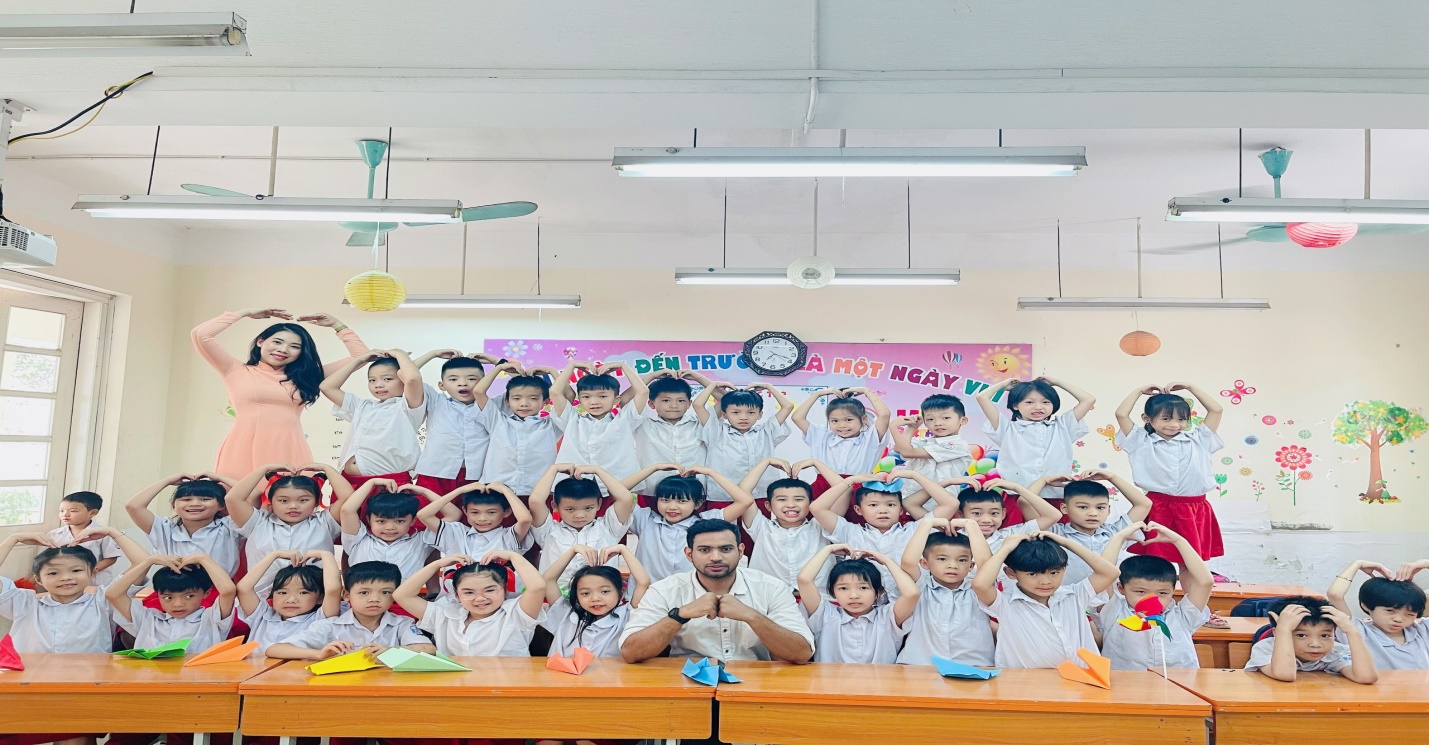 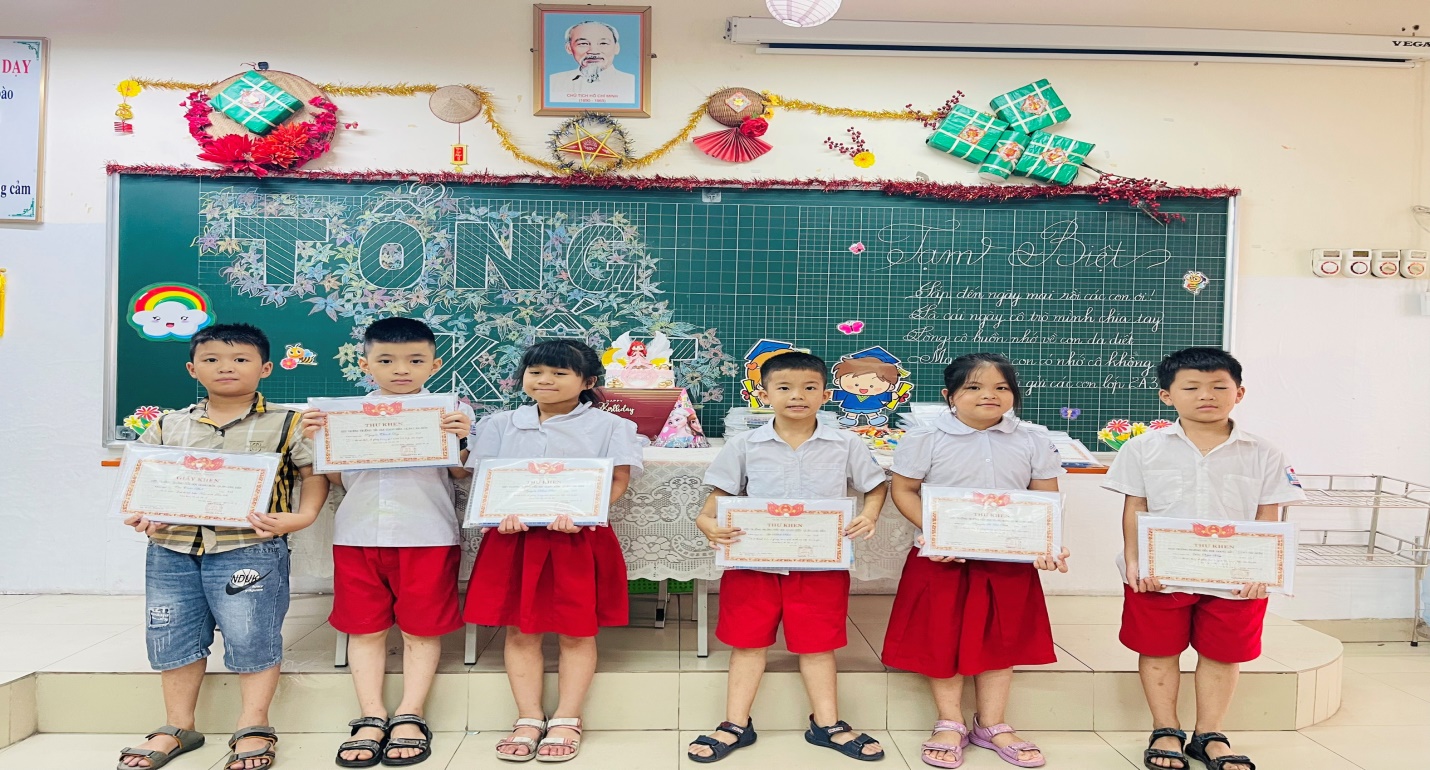 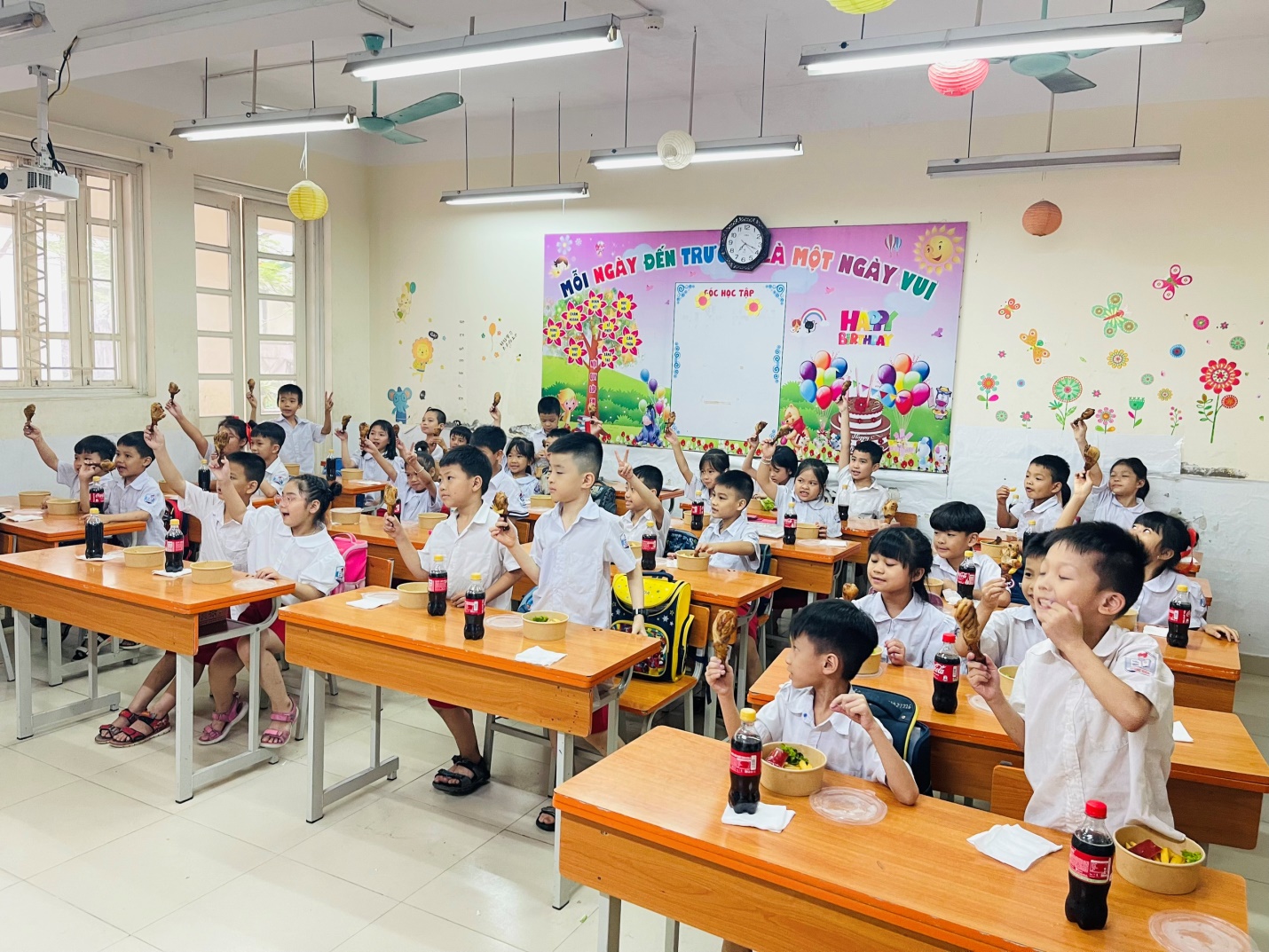 